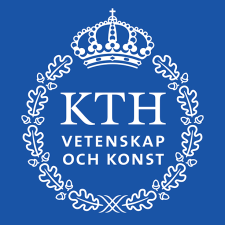 BESLUTDatum för beslut:Diarienummer:Beslut om [Läs och ta bort. Se även sid 2 i denna mall. Information om hur beslut skrivs/utformas finns på intranätet. Sökväg: "KTH Intranät / Administrativt stöd / Handläggning av ärenden"]BeslutetSkolchef vid skolan för XX beslutar att NN, född xxxx-yy-zz, skall antas till utbildning på forskarnivå vid KTH med målexamen MM i ämnet ÄÄ (med inriktning mot) inom doktorsprogrammet PP, med antagningsdatum  Sista dag för att påbörja studierna är  Till huvudhandledare utses: HHTill handledare utses även: BBÄrendetNN har inkommit med ansökan om antagning till utbildning på forskarnivå vid skolan XX inom ämnet ÄÄ och programmet PP.Den sökande har uppnått grundläggande behörighet för utbildning på forskarnivå genom  Den sökande har uppnått särskild behörighet avseende engelska, motsvarande Engelska B/6 genom Särskild behörighet för aktuell utbildningsplats har därutöver uppnåtts genom  
Forskarutbildningsansvarig finner att sökanden uppfyller behörighetskraven för antagning till utbildning på forskarnivå vid Skolan för XX inom ämnet ÄÄ och programmet PP.Vid utvärdering av samtliga sökanden har NN bedömts vara den lämpligaste kandidaten.Detta beslut har fattats av  efter föredragning av . Närvarande vid beslutet var . Kungl. Tekniska högskolanBilaga 1: SändlistaFör åtgärd: [Ange mottagare, en på varje rad eller efter varandra.]Kopia till: [Ange mottagare, en på varje rad eller efter varandra.]Expeditionsdatum: Skapa tillgängliga dokument. Läs och radera denna text.Den här mallen är gjord för att kunna skapa tillgänglighetsanpassade dokument. Det du som användare behöver göra är:Använd mallens styckeformat för att formatera rubriker/brödtext när du infogar nytt innehåll. Eventuella tabeller ska alltid ha en rubrikrad (varje kolumn ska ha en rubrik) och får inte innehålla sammanfogade eller delade celler.Infoga alternativtext på eventuella bilder. Högerklicka på bilden och välj Redigera alternativtext.Infoga metadata via Arkiv -> Info. Till höger under rubriken Egenskaper fyller du i metadata. Det som krävs för ett tillgängligt dokument är Titel och Ämne. Syns inte alla alternativ, klicka på Visa alla egenskaper.Instruktion för att exportera till PDF (om du ska skapa en pdf). Läs och radera denna text.Klicka på Arkiv > Spara som och välj den plats där du vill spara filen. Undvik _ (understreck), ÅÄÖ och mellanslag i filnamnet.Välj PDF i listan Filformat i dialogrutan Spara som.Se till att alternativet Standard är valt. Klicka på Alternativ och kontrollera att kryssrutan Visa taggar för dokumentstruktur är markerad och klicka på OK.